Paper Template V1.0 for IMWA’s journal Mine Water and the EnvironmentChristian Wolkersdorfer1, Anne Weber2, Bob Kleinmann31South African Research Chair for Acid Mine Drainage Treatment, Tshwane University of Technology (TUT), Private Bag, X680, Pretoria, 0001, South Africa, christian@wolkersdorfer.info, tel.: +27 12 382 6433, ORCID 0000-0003-2035-18632Groundwater Research Centre Dresden (DGFZ e.V.), Meraner Str. 10, 01217 Dresden, Germany, a.weber@MWEN.info, ORCID 0000-0003-2582-532732737 Beechwood Boulevard, Pittsburgh 15217, PA, USA, editor@MWEN.infoAbstractPlease provide an abstract of 150 to 250 words that briefly conveys the purpose, main results and conclusions of your study. The abstract should not contain any references or undefined abbreviations, the abbreviation AMD or ARD being an exception in our journal. Keywords Please provide 4 to 6 keywords which can be used for indexing purposes. Do not repeat words that already appear in the paper’s title.Introduction This template shall help you to properly format your manuscript for Mine Water and the Environment. To assist our editors in smoothly editing and our reviewers, you should adhere to the guidelines provided in this template. Please use this template – there is no need to design your own. Also ensure that you use the styles that we designed for you and don’t try to manually design new formats or formatting.Keep in mind that this template provides only an excerpt of the guidelines for authors! Before you start writing, read and understand the guidelines for authors on the IMWA web page: www.IMWA.info/notes-for-contributors.html and www.IMWA.info/faqs.html. Here are some hints for formatting your manuscript:Use styles in the Styles Gallery of MS Word or any other word processor you use to format the document. Avoid using your own individual formatting without the styles’ functionality. Use the automatic page numbering function to number the pages.Do not use field functions.Use single tab stops or other commands for indents, not the space bar.Do not use empty lines or hard page breaks to format your text. Instead of empty lines, use the spacing options available under the paragraph setting.Use the table function, not spreadsheets, to make tables.Save your file in docx format (Word 2007 or higher) or doc format (older Word versions).Provide your ORCID together with your affiliation.MethodsSome Hints for YouWhile writing your full paper, make sure you refer to the FAQs on IMWA’s website (www.IMWA.info/faqs.html). According to Citafix (2007), all references must be cited in the text and must be listed in the references section. Be advised that citations are listed in alphabetical, not chronological, order and that there is no comma between the author and the year. In addition, make sure that your full paper has at least three references listed (Completofix 1976). Use only italics or bold if you need to highlight portions of your text (use the font styles “italic” or “bold” instead of manually formatting). If you use Imperial units, equivalent SI units must be provided in parentheses. In addition, ensure that you use the styles provided in the Styles Gallery of this template.Please keep in mind that a proper paragraph should have at least two sentences. If you want to give a list with several facts, use lists with bullets (as in the Introduction, above). Furthermore, good writing tries to avoid the article ‘the’ at the beginning of sentences.Though the Springer Nature web pages mentions footnotes, MWEN does not allow footnote, except for tables (see example in Tab. 1). By rewriting a paragraph, you can include all details in the main text. And when it’s not important enough for the main text, there is no need to add a footnote.Once done, your manuscript needs to be submitted to the journal using the online submission system Editorial Manager (www.IMWA.info/em). The online system will guide you through the process of submitting your manuscript.PlagiarismSpringer Nature takes plagiarism seriously. Therefore, after submission, all manuscripts are checked for plagiarism and will be rejected in case plagiarism is detected. Note that even self-plagiarism can be problematic unless you, as an author, have the written permission of the publisher to reuse that text, figures or tables. HeadingsMine Water and the Environment generally uses two levels of headings, which you can easily find in the Styles Gallery (Heading 1, Heading 2). If you need a third level, use italics and the style Heading 3. Do not use numbering or more than three heading levels. Mine Water and the Environment is not using numbers in front of the headings, therefore remove your numbering before you submit your paper to Mine Water and the Environment.FiguresAll figures must be referenced at least once in the text. Please do not create your figure in your Word manuscript but use an external graphics programme instead (Fig. 1). Do not copy and paste graphs, but instead use paste → paste special (enhanced Metafile). A better solution is to save your graph on your hard disc and import it into Word. In addition, please keep in mind: low quality raster files (JPG, GIF, BMP) should not be used, as they are optimized for screen resolution, but not for printing. Always use high quality figures (TIF, PNG; width at least 1000 pixel) or – even better – try to use a vector format (such as EMF, WMF, EPS, SVG, PDF). Note that while the reviewers like to see the figures near the text that refers to them, once the paper is close to being accepted, you will be required to provide the figures as separate high-resolution files, as explained two paragraphs below.Ensure graphs and legends have no external borders (frames). In addition, remove all grid lines from the graph and make sure all abbreviations used in the graph are explained in the graph’s caption. Use the style Caption Figure and Figure to format the figures and captions.Your document will be imported into a professional desktop publishing system where the text, figures and tables will be inserted and aligned for you. Though, in your first upload for review, you can include your figures in tables in the manuscript, in the final version your text, captions, tables and figures must be submitted individually as single files. Please do not insert figures into the manuscript yourself at this final stage. Allowed file formats for final submission are EPS or PDF for line graphs, TIF for drawings and high-quality JPG for photographs. Note that if you have altered a photograph using software, such as to insert an A or B, or a scale on it, then you have most like converted it to a vector file, in which case you should provide it as a PDF or EPS file.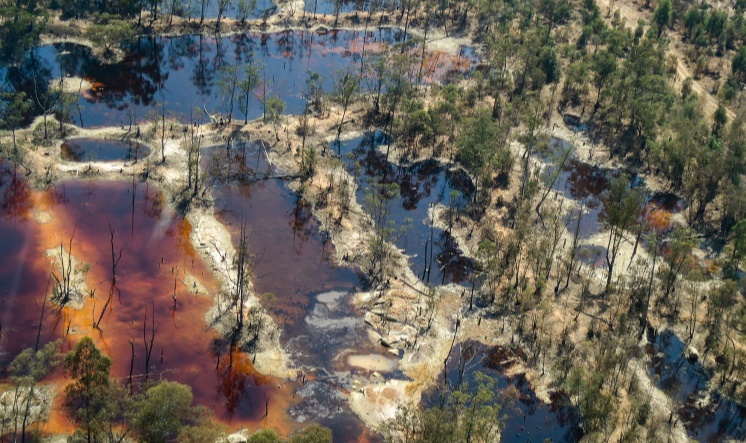 Fig. 1 Acidic mine drainage in a South African Strip-Mining operation (courtesy Henk Coetzee)TablesYour tables need to be formatted with only three black horizontal lines: one above the column titles, the second one below the column titles and the third one at the end of the table (Table 1). Please remove all other horizontal or vertical lines to help us keep your tables as simple as possible. In many cases, simple tables can even be substituted by one or two lines of text, saving space for what you want to say. Keep in mind, that at final submission, you need to submit the tables and table captions in separate files. So, for example, if you have two tables and two figures in your manuscript, tables and figures represents five separate files: file 1 – your text, file 2 – tables and table captions, file 3 – figure 1, file 4 – figure 2, file 5 – figure captions. Use the style Caption Table to format the tables’ captions.Table 1 Development of IMWA membership between January 2010 and December 20141the decline came to a temporary endCaptions and References to Tables and FiguresCaptions of figures start with the abbreviated word Fig. in bold, followed by a running number, while table captions start with the word Table in bold and the associated number. In the text, you refer to them as (Fig. 1) and (Table 1). Neither the figure, nor the table captions have a dot at the end. Keep in mind, that at final submission, all manuscript elements must be uploaded to Editorial Manager as individual files. Equations and FormulaeUse the MS Word equation editor or MathType® for mathematical equations, both to be left-justified. Do not use the equation editor for chemical formulae (unless you know exactly what you are doing) but type them into the text. The difference, in general, is that equations are written in italics (equation 1) and formulae in roman letters (equation 2). Use the style Equation from the Styles Gallery.	(1)FeS2 + 3 O2 + 2 H2O → Fe2+ + 2 SO42- + 4 H+	(2)Formatting ReferencesMine Water and the Environment uses the Springer Basic Style for references. Please ensure that you follow the referencing style provided in the “Methods” section and in the “References” below. Should you use reference managing software (e.g. EndNote, Mendeley) you should use the Mine Water and the Environment style which you can download from the IMWA web site. Do not use numbers, the Harvard style of referencing or any other style that differs from the one used in this template. Several references are separated by semicolons, sorted by authors’ names (Brown et al. 1969; Jennings 1971).The list of references should only include works that you cited in the text and that have been published or accepted for publication. Personal communications and unpublished works should only be mentioned in the text. Do not use footnotes or endnotes as a substitute for a reference list. Reference list entries should be alphabetized by the last names of the first author of each work. Order multi-author publications of the same first author alphabetically with respect to second or third author. Publications of the same author(s) must be ordered chronologically. Journal names must be abbreviated according to the ISSN List of Title Word Abbreviations (ISSN LTWA), without using a dot at the end of the abbreviation. You can find more examples on the IMWA web page (www.IMWA.info/notes-for-contributors.html).When you use internet links, either in your references, or in the text, please remove the hyperlink (the blue colour and the underlining). These formatting details cause more work during the final production of our manuscript for publication. Journal Article without DOIProtano G, Riccobono F (2002) High contents of rare earth elements (REEs) in stream waters of a Cu-Pb-Zn mining area. Environ Pollut 117(3):499—514The names of all authors must be provided, except when there are more than 10 authors; only then can “et al.” be used in the reference section:Smith J, Jones M Jr, Houghton L et al. (1999) Future of health insurance. N Engl J Med 965:325—329Article by DOIHedin RS (2008) Iron Removal by a Passive System Treating Alkaline Coal Mine Drainage. Mine Water Environ 27(4):200—209. https://doi.org/10.1007/s10230-008-0041-9BookGusek JJ, Figueroa LA (2009) Mitigation of Metal Mining Influenced Water, vol 2. SME, LittletonBook chapterBrown B, Aaron M (2001) The politics of nature. In: Smith J (ed) The rise of modern genomics, 3rd edn. Wiley, New York, 230—257Conference PaperGogoi H, Leiviskä T, Heiderscheidt E, Postila H, Tanskanen J (2017) Removal of Metals from Mining Wastewaters by Utilization of Natural and Modified Peat as Sorbent Materials. In: Wolkersdorfer C, Sartz L, Sillanpää M, Häkkinen A (eds) Proc 13th Intern Mine Water Assoc Congr: Mine Water & Circular Ecomomy. vol I. Lappeenranta University of Technology, Lappeenranta, 218—225Online documentCartwright J (2007) Big stars have weather too. IOP Publishing PhysicsWeb. http://physicsweb.org/
articles/news/11/6/16/1. Accessed 26 June 2007ThesisYu BH (2009) Study on the hazard-formation mechanism of key strata compound breaking mining under unconsolidated confined aquifer with high water pressure. PhD Diss, China Univ of Mining and Technology [in Chinese] Additional AspectsAfter you have written and formatted your paper, please check again to ensure that you have followed the guidelines for authors of MWEN papers. Also, remove all hyperlinks and remove all fields in your text. You can do so by selecting your whole text first (CTRL+A) and then pressing CTRL+SHIFT+F9. Should you have longer tables or large figures or other electronic material, they can be added as electronic supplementary material with its own DOI and referred to in the text as Supplementary Fig. (or Table) 1, 2 and so on. The editors may also suggest you use this option for tables and figures that will likely only be looked at by a relatively few readers. Note that the supplementary material will accompany the on-line version of the paper but will not appear in the hard copy version of the journal, though clear instructions will be provided on how an interested reader can access these supplementary files.Note that Springer Nature offers English language support (www.IMWA.info/notes-for-contributors.html#SUPPORT). In addition, once your paper has been accepted, the abstract will be translated into German, Chinese and Spanish, by some of our volunteers. These abstract translations will accompany the on-line version of the paper.Once the translated abstracts have all been received, the paper will go to electronic production. You will then be asked if you wish to have the paper published as Open Access.  We strongly encourage our authors to choose this option, if they can afford it, as experience has shown that it greatly increases readership of the paper.Once you have responded to this question and related ones (e.g. about ordering reprints), you will then be sent an electronic proof copy to inspect and correct or approve. Once you have done so, the paper will immediately be published online as Online First (including a DOI).ConclusionsTo write a properly formatted full paper for Mine Water and the Environment, you should follow the instructions given above. If you fail to do so, a lot more effort will be required to reformat your text, and this may delay publication.AcknowledgementsAcknowledgments should contain all of the people that helped you, your grants or funds with the names of the funding organizations written in full. Do not thank the editor, the publisher or the journal for our help – it’s our duty to assist you. Some parts of this template have been taken from other Springer Nature templates. The authors thank Glenn MacLeod, Amy Kokoska, Hetta Pieterse, Henk Coetzee as well as Melanie Blanchette who provided critical comments on earlier versions of this text.References Brown MC, Wigley TC, Ford, DC (1969) Water budget studies in karst aquifers. J Hydrology 9:113—116, https://doi.org/10.1016/0022-1694(69)90018-3Caruccio FT, Geidel G (1984) Induced alkaline recharge zones to mitigate acidic seeps. In: Groves DH, DeVere RW (Eds) 1984 Symp of Surface Mining, Hydrology, Sedimentology and Reclamation, Univ of Kentucky, 27—36Gammons CH, Mulholland TP, Frandsen AK (2000) A comparison of filtered vs. unfiltered metal concentrations in treatment wetlands. Mine Water Environ 19(2):111—123, https://doi.org/10.1007/BF02687259Jennings JN (1971) Karst – An Introduction to Systematic Geomorphology – Vol 7. The MIT Press, Cambridge, MassachusettsYearsMembersAfricaAmericaAsiaAustraliaEurope2010554272421357215201163539254168524120126804826215127228201375066295679922320147557827583962231